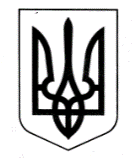 УКРАЇНАЧОРНОМОРСЬКА МІСЬКА РАДАОдеського району Одеської областіРІШЕННЯ01.08.2023                                                                  № 423-VIII	З метою підвищення ефективності реалізації повноважень, вдосконалення системи внутрішнього контролю у фінансовому управлінні Чорноморської міської ради Одеського району Одеської області, враховуючи рекомендації постійної комісії з фінансово-економічних питань, бюджету, інвестицій та комунальної власності, керуючись Законом України «Про державну реєстрацію юридичних осіб, фізичних осіб - підприємців та громадських формувань», статтями 26, 54 Закону України «Про місцеве самоврядування в Україні»,Чорноморська  міська  рада Одеського району Одеської області вирішила:Затвердити положення  про  фінансове  управління  Чорноморської  міської  ради Одеського району Одеської області (код ЄДРПОУ 02315073) в новій редакції (додається).Скорочене найменування: Фінуправління Чорноморської МР.2. Фінансовому управлінню Чорноморської міської ради Одеського району Одеської області здійснити державну реєстрацію положення в новій редакції. 3. Контроль  за  виконанням  даного  рішення  покласти  на постійну комісію з фінансово-економічних питань, бюджету, інвестицій та комунальної власності, заступника  міського  голови  Наталю Яволову.Міський  голова    	                                                   Василь ГУЛЯЄВ     	 	Про затвердження положення про  фінансове   управління   Чорноморської   міської   ради Одеського району Одеської області в новій редакції